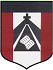 CLASE CORRESPONDIENTE AL DIA JUEVES 19 DE JUNIOEDUCACIÓN FISICA                                             PROFESOR MENTA ANDRÉSamenta@institutonsvallecba.edu.ar3° GRADO A y 4° GRADO BCONTENIDO A TRABAJAR: HABILIDADES MOTRICES: DESTREZASContinuamos con destrezas!!! En esta oportunidad sumamos dos variantes de rol (rol con piernas separadas, rol con una pierna estirada) y repasamos las destrezas que vimos la semana pasada en vivo.ESPERO QUE LES RESULTE DIVERTIDO EL VIDEO!! https://drive.google.com/file/d/1pEfR6x8d-9JKTjMlEflMEIQdS-K2UOD9/view?usp=sharingPor ahora no es necesario que me devuelvan las tareas. A finalizar este tema les pediré un pequeño videíto realizando las destrezas practicadas. Yo les avisare oportunamente.MUCHAS GRACIAS!! PROFE. ANDRÉS.